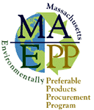 Trade AssociationsUpdated 3/2014There are a number of trade associations working in conjunction with the EPP Program to address environmental issues throughout the Commonwealth and beyond. Below is a listing of some of these initiatives.  Please note that the EPP program does not check on the accuracy of every web site listed here, and provides these links for rmation purposes only. We do not take responsibility for any of the content contained in these sites, and do not take any position with regard to the views expressed and presented in these sites.Trade AssociationsAmerican Forest and Paper Association: Discusses paper and wood recycling, recycled-content paperboard, and recovered paper markets.American Plastics Council: Provides rmation about resource efficiency in plastics manufacturing, including recycling, reuse, and reduction. Includes a virtual tour called Using Less Stuff and a products resource called the Recycled Plastic Products Directory.Container Recycling Institute: The site includes facts about recycling rates, packaging, and extended producer responsibility.Foodservice and Packaging Institute: This site represents the foodservice disposables industry and its commitment to the environmentally responsible manufacture, distribution, use and disposal of its products. The site describes research-and-development programs, innovative products, and environmental ingenuity and progress, such as light-weighted products.Glass Packaging Institute: Provides market rmation and promotes the recycling of glass containers.National Association for Plastic Container Recovery (NAPCOR): Promotes PET soda bottle recycling and provides educational materials to assist in program implementation.Rechargeable Battery Recycling Corp. (RBRC) Information Helpline: Refers consumers to recycling drop-off locations for Nickel-Cadium (Ni-Cd) rechargeable batteries.Scrap Tire Management Council (Rubber Manufacturers Association): The Scrap Tire Management Council promotes scrap tires as an economically and environmentally sound commodity. Its activities include market development, collection and dissemination of rmation, research, and legislative and regulatory liaison.Tire Retread Information Bureau: A great source for rmation about tire retreading and tire repairing.